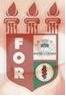 PLANILHA PARA CADASTROS DE LIVROS  BIBLIOTECA MARIA APARECIDA POURCHET CAMPOS        Classificação:   616.314                                      Código: 1896	  Cutter: L732a                                                        Data: Turma 2007 Autor(s): Lima, Eduarda Didier                 Antonio, Lídia AlmeidaTitulo: Análise facial: avaliação tegumentar frente a diferentes grupos de observadoresOrientador(a): Prof. Guaracy Lyra da Fonseca Júnior Coorientador(a): Edição:  1ª        Editora  Ed. Do Autor     Local:  Recife    Ano:  2007  Páginas:  45Notas:  TCC – 1ª Turma graduação - 2007